Wzór_3
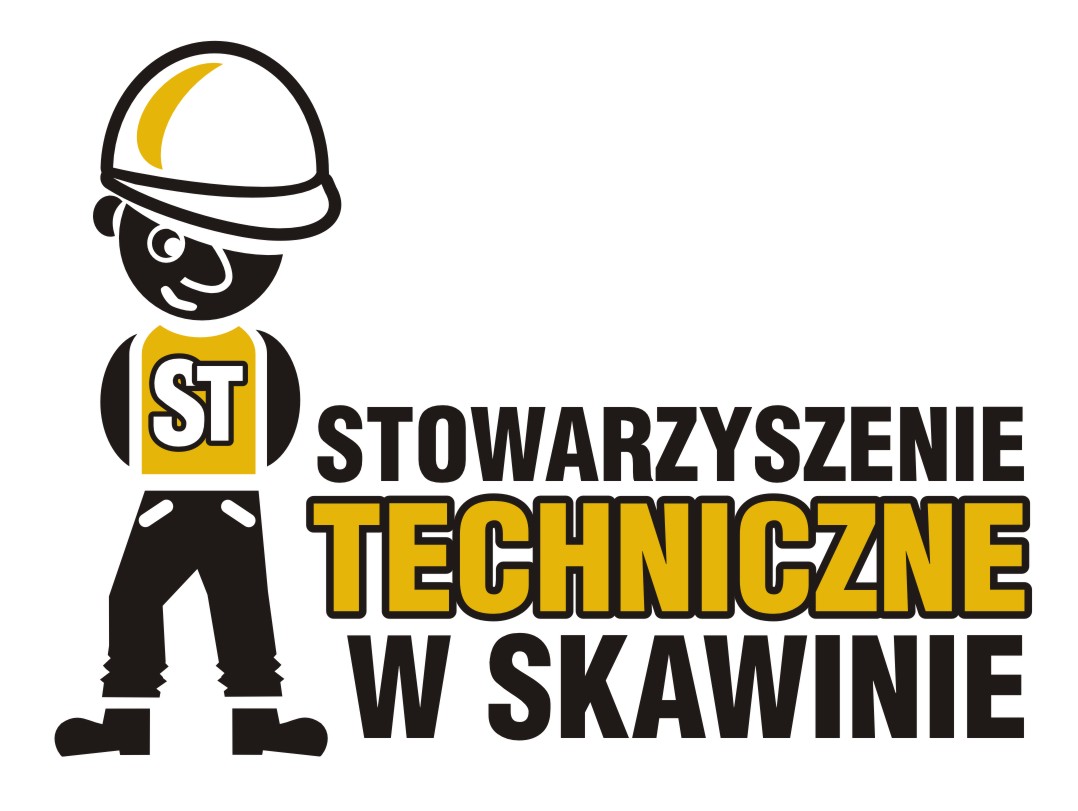 WNIOSEK O SPRAWDZENIE KWALIFIKACJI NA STANOWISKU EKSPLOATACJI – GRUPA 1WYPEŁNIĆ DRUKOWANYMI LITERAMI !!!RODZAJ I ZAKRES WNIOSKOWANYCH UPRAWNIEŃ(zgodnie z Rozporządzeniem MGPiPS z dnia 28.04.2003 r. Dz.U. 2003 nr 89 poz. 828 z późn. zm.)Grupa 1   Urządzenia, instalacje i sieci elektroenergetyczne wytwarzające, przetwarzające, przesyłające i zużywające energię elektryczną*: urządzenia prądotwórcze przyłączone do krajowej sieci elektroenergetycznej bez względu na wysokość napięcia znamionowego; urządzenia, instalacje i sieci elektroenergetyczne o napięciu nie wyższym niż 1 kV; urządzenia, instalacje i sieci o napięciu znamionowym powyżej 1 kV; zespoły prądotwórcze o mocy powyżej 50 kW; urządzenia elektrotermiczne; urządzenia do elektrolizy;sieci elektrycznego oświetlenia ulicznego; elektryczna sieć trakcyjna; elektryczne urządzenia w wykonaniu przeciwwybuchowym; aparatura kontrolno-pomiarowa oraz urządzenia i instalacje automatycznej regulacji; sterowania i zabezpieczeń urządzeń 
i instalacji wymienionych w pkt 1-9.Eksploatacja urządzeń, instalacji i sieci w zakresie wykonywania czynności: obsługi, konserwacji, remontów, montażu, kontrolno – pomiarowych*Przyjmuję do wiadomości, że administratorem podanych przeze mnie danych osobowych jest Stowarzyszenie Techniczne w Skawinie, zaś dane przetwarzane będą zgodnie z art. 23 ust. 1 pkt. 1 Ustawy z dnia 29 sierpnia 1997 r. o ochronie danych osobowych (Tekst jednolity: Dz.U. z 2014 r. nr 1182 z późn. zm.), w celu sprawdzenia kwalifikacji wymaganych przez przepisy prawa energetycznego i wydania świadectwa kwalifikacyjnego. dane będą zgromadzone i przetwarzane przez Stowarzyszenie Techniczne w Skawiniemam prawo żądania informacji o zakresie przetwarzania moich danych osobowych, prawo dostępu do treści tych danych, uzupełnienia, uaktualnienia 
i sprostowania danych, gdy są one niekompletne, nieaktualne lub nieprawdziwe jak również prawo wyrażenia sprzeciwu w przypadku ich przetwarzania niezgodnego z prawem.……………………………………………(podpis, pieczęć Wnioskodawcy)……….......................... dnia ............................ r.......................................................................................(pieczęć Komisji Kwalifikacyjnej)Z EGZAMINU SPRAWDZAJĄCEGO POSIADANE KWALIFIKACJE W ZAKRESIE EKSPLOATACJI NA STANOWISKU EKSPLOATACJI PANI/PANA  …………………………………………………………………..                                       		          (imię i nazwisko egzaminowanego)Wynik egzaminu ze znajomości niżej wymienionej tematyki:W wyniku egzaminu stwierdzono, że egzaminowany(a) spełnia   -   nie spełnia* wymagania kwalifikacyjne do wykonywania prac na stanowisku eksploatacji w zakresie: obsługi, konserwacji, remontów, montażu, kontrolno – pomiarowym*, 
dla następujących rodzajów urządzeń, instalacji i sieci wymienionych we wniosku pod pozycją:…………………………………………………………………………………………………………………………………………………………………………………………………..Wydano Świadectwo Kwalifikacyjne „E” Nr E/ ….……../………/.…………………… Ważne do dnia ………………………………………………Sprawdzono tożsamość egzaminowanego, dowód osobisty …………………………………………………. PESEL Nr ………………………………Imię i nazwisko  ……………………………………………………………………………….Imię i nazwisko  ……………………………………………………………………………….Nr PESEL  ……………………………………………………………………………………….….……..Nr PESEL  ……………………………………………………………………………………….….……..Miejsce urodzenia …………………………………………………………………….Miejsce urodzenia …………………………………………………………………….Nr dowodu osobistego  ………………………….…………………………………………………Nr dowodu osobistego  ………………………….…………………………………………………Adres zamieszkania:Ulica/nr …………………………………………………………………Kod …………………Miejscowość ……………………...…………….….……….………….Adres poczty elektronicznej: ……………………………………………………………………………………………………………Adres poczty elektronicznej: ……………………………………………………………………………………………………………Nr telefonu:………………………………………………………………………………………………………………….Nr telefonu:………………………………………………………………………………………………………………….Wykształcenie …………………………………………………………………………………Wykształcenie …………………………………………………………………………………Wykonywany zawód ……………………………………………………………….………………..Wykonywany zawód ……………………………………………………………….………………..Przebieg pracy zawodowej ..……………………………………………………………………………………………………………………………………………………………….……………..………..Przebieg pracy zawodowej ..……………………………………………………………………………………………………………………………………………………………….……………..………..Przebieg pracy zawodowej ..……………………………………………………………………………………………………………………………………………………………….……………..………..Przebieg pracy zawodowej ..……………………………………………………………………………………………………………………………………………………………….……………..………..Posiadane świadectwa kwalifikacyjne …………………………………………………………………………………………………………………………………………………………….……………Posiadane świadectwa kwalifikacyjne …………………………………………………………………………………………………………………………………………………………….……………Posiadane świadectwa kwalifikacyjne …………………………………………………………………………………………………………………………………………………………….……………Posiadane świadectwa kwalifikacyjne …………………………………………………………………………………………………………………………………………………………….……………Nazwa i adres pracodawcy …………………………………………………………………………………………………………………………………………………………………………………………..Nazwa i adres pracodawcy …………………………………………………………………………………………………………………………………………………………………………………………..Nazwa i adres pracodawcy …………………………………………………………………………………………………………………………………………………………………………………………..Nazwa i adres pracodawcy …………………………………………………………………………………………………………………………………………………………………………………………..Lp.Zakres wymaganej wiedzyWynik1.Zasady budowy, działania oraz warunki techniczne obsługi urządzeń, instalacji i sieciPozytywny/negatywny*2.Zasady eksploatacji oraz instrukcje eksploatacji urządzeń, instalacji i sieciPozytywny/negatywny*3.Zasady i warunki wykonywania prac kontrolno-pomiarowych i montażowychPozytywny/negatywny*4.Zasady i wymagania bezpieczeństwa pracy i ochrony przeciwpożarowej oraz umiejętności udzielania pierwszej pomocyPozytywny/negatywny*5.Instrukcje postępowania w razie awarii, pożaru lub innego zagrożenia bezpieczeństwa obsługi urządzeń lub zagrożenia życia, zdrowia i środowiskaPozytywny/negatywny*                                                                                                                                                 Wynik ogólnyPozytywny/negatywny*Wynik egzaminu przyjąłem(łam) do wiadomości Członkowie Zespołu Egzaminacyjnego Przewodniczący Zespołu Egzaminacyjnego …………………………………………………………………………..…………………………………………………………………………..………………………………………………………………………Pokwitowanie odbioru w/w Świadectwa…………………………………………………………………………..……………………………………………………………………………..…………………………………………………………………………..